                                                                         T.C                                                        BALA  KAYMAKAMLIĞIİBRAHİM GÜZBÜZ İLK ORTAOKULU MÜDÜRLÜĞÜ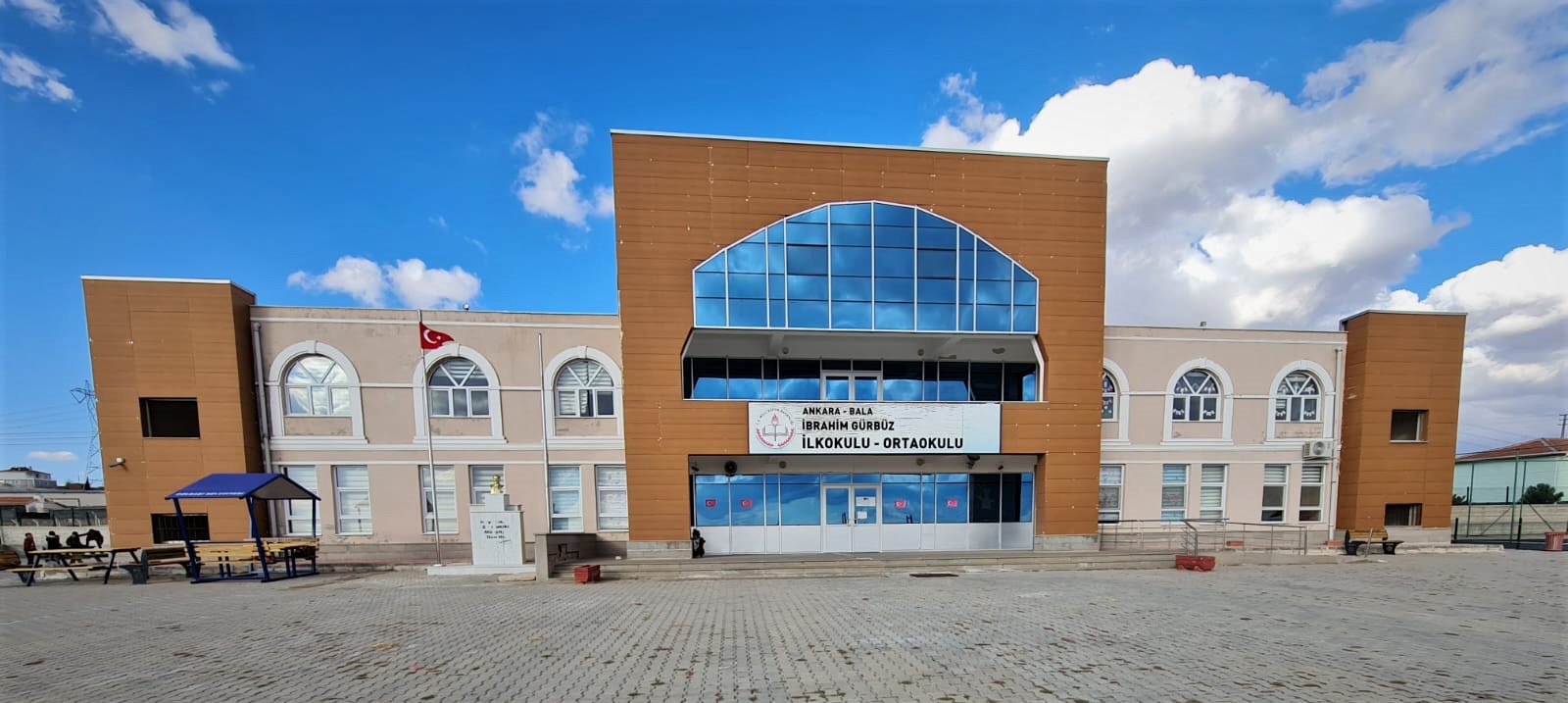 2019-2023 STRATEJİK PLANI2023 BALA/ANKARA 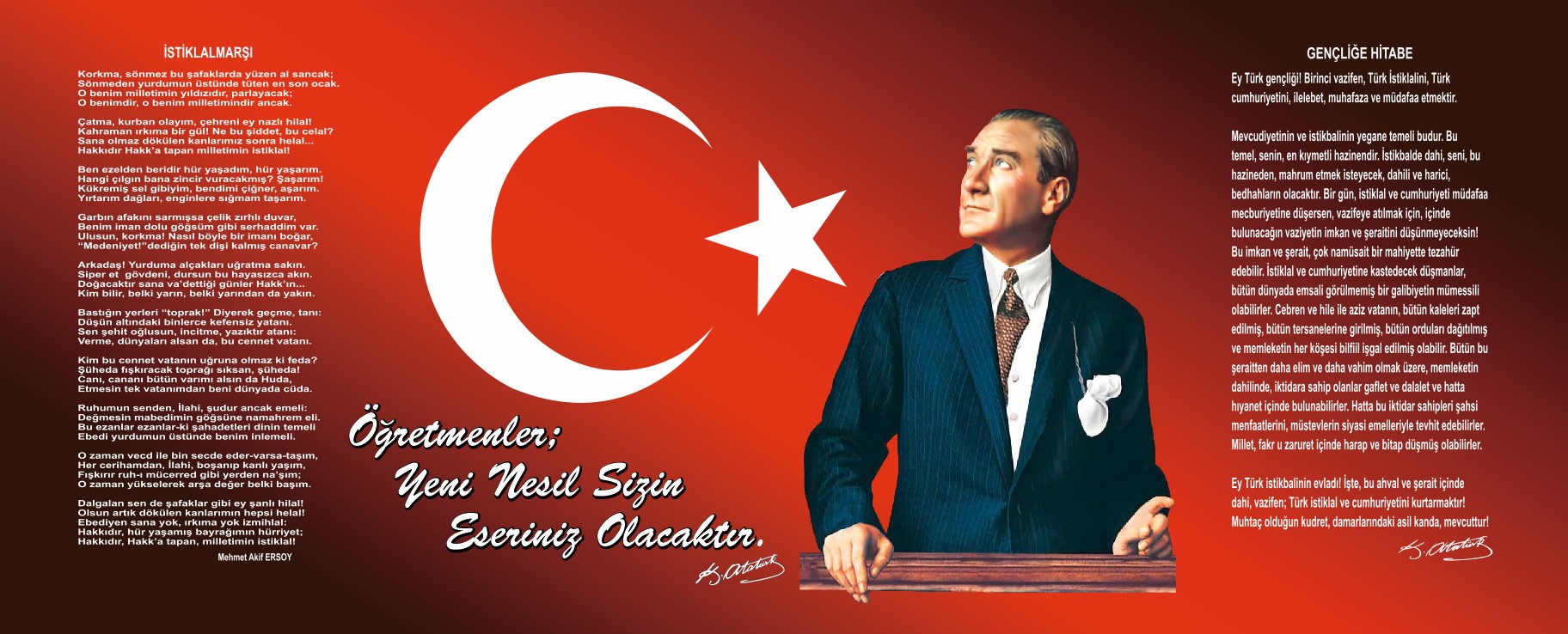 SUNUŞTürk toplumunun refah ve mutluluğunu artırmak; millî birlik ve bütünlük içinde iktisadi, sosyal ve kültürel kalkınmayı desteklemek, hızlandırmak, nihayet Türk milletini çağdaş uygarlığın yapıcı, yaratıcı ve seçkin bir ortağı yapmak eğitim sisteminin temel amacıdır. 	Eğitim sisteminin kendisinden beklenen işlevleri yerine getirebilmesi, iyi bir planlamaya ve bu planın etkin bir şekilde uygulanmasına bağlıdır.           Dünyada ve Türkiye’de toplumsal, siyasal, ekonomik ve teknolojik alanlarda meydana gelen değişmeler tüm kurumları olduğu gibi eğitim kurumlarını da çok yönlü olarak etkilemektedir. Bu bağlamda, okulumuzda ve dış paydaşlarımız olan diğer eğitim öğretim kurumlarında yeni yaklaşımlar ve uygulamaların hayata geçirilmesi, küresel yarış için bir zorunluluk olarak ortaya çıkmaktadır.          Dünyadaki gelişmeler, Türk kamu yönetiminde ve dolayısıyla eğitim yönetimindekapsamlı bir yeniden yapılanma ihtiyacını ortaya çıkarmıştır. Bu çerçevede, toplumun taleplerine karşı duyarlı, katılımcılığa önem veren, hedef ve önceliklerini netleştirmiş, hesap veren, şeffaf ve etkin bir kamu yapılanmasının gereği olarak “Stratejik Yönetim” yaklaşımı benimsenmiştir.Stratejik yönetime geçişin bir aracı olan stratejik plan; kaynakların stratejik önceliklere göre dağıtılması ve uygulamaların buna göre sonuçlandırılması hususunda makro, sektörel, bölgesel ve yerel kriterler ile birlikte yönlendirici ve referans bir politika belgesi olacaktır. Stratejik planlama anlayışının eğitim–öğretim ve yönetimde etkin olmasını ve bir kültür olarak benimsenmesini sağlamak amacıyla okulumuzda da stratejik planlama yapılmıştır.             Okul Stratejik Planı; bir yandan kurum kültürü ve kurum kimliği oluşumuna, gelişimine ve güçlendirilmesine destek olurken diğer yandan yönetim uygulamalarımıza idari ve mali yönden etkinlik kazandıracaktır.             Bugünü geliştirmek ve geleceğini stratejik olarak planlamak amacıyla hazırlanan 2019-2023 İbrahim Gürbüz İlk ve Ortaokulu Stratejik Planına katkı sağlayan stratejik plan ekibine teşekkür ederim.                                                                                              Mevlüt DEMİRCİ                                                                                                  Okul MüdürüİçindekilerSunuş	4.İçindekiler	5BÖLÜM I: GİRİŞ ve PLAN HAZIRLIK SÜRECİ	6BÖLÜM II: DURUM ANALİZİ	7Okulun Kısa Tanıtımı 	8.Okulun Mevcut Durumu: Temel İstatistikler	9PAYDAŞ ANALİZİ	15GZFT (Güçlü, Zayıf, Fırsat, Tehdit) Analizi	17Gelişim ve Sorun Alanları	22BÖLÜM III: MİSYON, VİZYON VE TEMEL DEĞERLER	25MİSYONUMUZ 	25VİZYONUMUZ 	25TEMEL DEĞERLERİMİZ 	26BÖLÜM IV: AMAÇ, HEDEF VE EYLEMLER	27TEMA I: EĞİTİM VE ÖĞRETİME ERİŞİM	27TEMA II: EĞİTİM VE ÖĞRETİMDE KALİTENİN ARTIRILMASI	30TEMA III: KURUMSAL KAPASİTE	35V. BÖLÜM: MALİYETLENDİRME	37EKLER:	39BÖLÜM I: GİRİŞ ve PLAN HAZIRLIK SÜRECİ2019-2023 dönemi stratejik plan hazırlanması süreci Üst Kurul ve Stratejik Plan Ekibinin oluşturulması ile başlamıştır. Ekip tarafından oluşturulan çalışma takvimi kapsamında ilk aşamada durum analizi çalışmaları yapılmış ve durum analizi aşamasında paydaşlarımızın plan sürecine aktif katılımını sağlamak üzere paydaş anketi, toplantı ve görüşmeler yapılmıştır. Durum analizinin ardından geleceğe yönelim bölümüne geçilerek okulumuzun amaç, hedef, gösterge ve eylemleri belirlenmiştir. Çalışmaları yürüten ekip ve kurul bilgileri altta verilmiştir.STRATEJİK PLAN ÜST KURULUBÖLÜM II: DURUM ANALİZİDurum analizi bölümünde okulumuzun mevcut durumu ortaya konularak neredeyiz sorusuna yanıt bulunmaya çalışılmıştır. Bu kapsamda okulumuzun kısa tanıtımı, okul künyesi ve temel istatistikleri, paydaş analizi ve görüşleri ile okulumuzun Güçlü Zayıf Fırsat ve Tehditlerinin (GZFT) ele alındığı analize yer verilmiştir.2.1.Tarihsel Gelişim      1957–1958 öğretim yılında ilk defa köydeki eğitim-öğretimi gerçekleştirmek için Büyükcamili ve Küçükcamili köyleri arasında Camii-kebir adı ile eğitim-öğretime açılmıştır.     1973 yılına kadar bu binada gerçekleştirilen eğitim-öğretim bu tarihten sonra yeni binasına taşınmış ve eğitim-öğretime burada devam etmiştir. Burada Büyükcamili İlkokulu adı ile hizmete açılmıştır. Daha sonra köylünün girişimleri ile aynı avlu içine bir de ortaokul yaptırılmış, 1988–1989 eğitim-öğretim yılında ortaokul da hizmete açılmıştır.      Bütün bu girişimler köylünün eğitim seviyesini yükseltmek için, köylünün işbirliği ile gerçekleştirilmiştir.     1990–1991 öğretim yılında ise ilkokul ve ortaokul bir çatı altında birleştirilerek Büyükcamili İlköğretim Okulu adını almıştır. O tarihten 2015-2016 eğitim-öğretim yılına kadar da okul bu isimle eğitim-öğretime devam etmiştir. Okulların aynı avlu içinde olması ve öğretim binalarının birbirine yakın olması ilk ve ortaokulların birleştirilmesinde büyük rol oynamıştır.      2012-2013 eğitim öğretim yılında ilkokul ve ortaokul olarak farklı isimler altında eğitim öğretime devam etmektedir. Bu okulların yapılmasından sonra Büyükcamili isminin verilmesi ise köyün adından dolayı olmuştur.     2015-2016 eğitim öğretim yılında yapılmış olan yeni okul binasına taşınılmıştır. Büyükcamili Ortaokulu adı ile faaliyet gösteren okulumuzun adı Bala Belediye Başkanı merhum İbrahim Gürbüz’ün ismini alarak İbrahim Gürbüz İlk ve Ortaokulu olmuştur.    2005-2006 eğitim- öğretim yılında bilgisayar laboratuarı açılmıştır. Halen 11 bilgisayar, 1 projeksiyon makinesi ve mevcut internet bağlantısıyla öğrencilerimize ve çevre halkına hizmet vermektedir.2014-2015 Eğitim-öğretim yılı itibariyle okulumuz bünyesinde 8 derslik, 1 Ana sınıfı, 1 Müdür odası , 1 Öğretmenler odası, 1 Bilişim Teknolojileri sınıfı, 1 Fen ve Teknoloji laboratuarı, 1 kütüphane mevcuttur. Okulumuz çevre köylerden gelen öğrencilere (Büyükcamili, Bektaşlı, Küçük Bıyık, Büyük Bıyık, Sarı Höyük, Tatar Höyük, Eğri Basan, Küçükcamili köyleri) taşımalı eğitim vermektedir. Okulumuzun 2022-2023 eğitim öğretim yılında 1 Müdür Vekili (Mevlüt DEMİRCİ),6 Branş ve 4 kadrolu sınıf öğretmeni, 2 Ücretli  öğretmen ve 2 hizmetli ile eğitim öğretime devam etmektedir.Okulun Mevcut Durumu: Temel İstatistiklerOkul KünyesiTemel Bilgiler Tablosu- Okul Künyesi Çalışan BilgileriOkulumuzun çalışanlarına ilişkin bilgiler altta yer alan tabloda belirtilmiştir.Çalışan Bilgileri TablosuOkulumuz Bina ve Alanları	Okulumuzun binası ile açık ve kapalı alanlarına ilişkin temel bilgiler altta yer almaktadır.Okul Yerleşkesine İlişkin Bilgiler Sınıf ve Öğrenci BilgileriDonanım ve Teknolojik KaynaklarımızTeknolojik kaynaklar başta olmak üzere okulumuzda bulunan çalışır durumdaki donanım malzemesine ilişkin bilgiye alttaki tabloda yer verilmiştir.Teknolojik Kaynaklar TablosuGelir ve Gider BilgisiOkulumuzun genel bütçe ödenekleri, okul aile birliği gelirleri ve diğer katkılarda dâhil olmak üzere gelir ve giderlerine ilişkin son iki yıl gerçekleşme bilgileri alttaki tabloda verilmiştir.PAYDAŞ ANALİZİKurumumuzun temel paydaşları öğrenci, veli ve öğretmen olmakla birlikte eğitimin dışsal etkisi nedeniyle okul çevresinde etkileşim içinde olunan geniş bir paydaş kitlesi bulunmaktadır. Paydaşlarımızın görüşleri anket, toplantı, dilek ve istek kutuları, elektronik ortamda iletilen önerilerde dâhil olmak üzere çeşitli yöntemlerle sürekli olarak alınmaktadır.Paydaş anketlerine ilişkin ortaya çıkan temel sonuçlara altta yer verilmiştir  Öğrenci Anketi Sonuçları:Olumlu (Başarılı) yönlerimiz : Okulda güvende hissedip okulu sevmektedirler. Öğretmenlerle iletişim kurup sorunları rahatlıkla dile getirmektedirler. Okulumuz temiz olup, ders araç gereçleri ile işlenmeye çalışılmaktadır. Sınıflarımız kalabalık olmayıp,  Okulumuzun fiziki şartları yeterlidir.Olumsuz (başarısız) yönlerimiz : Okulumuzda rehberlik servisi bulunmamaktadır. Okulumuzda yeterli miktarda sanatsal ve kültürel faaliyetler,geziler  düzenlenememektedir.Öğretmen Anketi Sonuçları:Olumlu (Başarılı) yönlerimiz :Öğretmen gelişimi için fırsatlar sunmakta, yenilik çalışmalarında destek olmaktadır. Öğretmenler arası işbirliği yapılmaktadır. Yapılacak çalışmalarda öğretmenin fikri alınmaktadır. Kurumdaki  duyurular çalışanlara zamanında iletilir. Öğretmenler arasında ayırım yapılmamaktadır. Yöneticiler  yaratıcı ve yenilikçi düşüncelerin üretilmesini teşvik etmektedir.Olumsuz (başarısız) yönlerimiz : Sosyal etkinlikler yeteri kadar yapılamamakta. Gezi gözlem faaliyetleri yeteri kadar yapılamamaktadır. Araç gereçler yetersiz  olup temin etmekte güçlük yaşanmaktadırVeli Anketi Sonuçları:Olumlu (Başarılı) yönlerimiz : Veliler öğretmene ihtiyaç duyduğu anda her zaman görüşebilmektedir, Öğrencilerle ilgili sorunlar olduğunda ilgilenilip, devam etmediği zaman arayıp haber verilmektedir. Okulumuz her zaman temiz ve bakımlıdır. Öğrencilerin giriş ve çıkışlarında gerekli güvenlik tedbirleri alınmış olup, teneffüslerde kontrol edilmektedir. Dersler araç ve gereçlerle işlenip öğrencilerle ilgilenilmektedir. Okul sitesi güncel olup, e-okuldan gerekli bilgileri ulaşılmaktadır.Olumsuz (başarısız) yönlerimiz:Rehberlik öğretmeni bulunmamaktadır. Yeterli kadar sanatsal  ve kültürel etkinlikler yapılmamaktadır. Okulumuzda kütüphanemiz yeterli donanıma sahip değildir kitap ihtiyacı fazladır.GZFT (Güçlü, Zayıf, Fırsat, Tehdit) Analizi Okulumuzun temel istatistiklerinde verilen okul künyesi, çalışan bilgileri, bina bilgileri, teknolojik kaynak bilgileri ve gelir gider bilgileri ile paydaş anketleri sonucunda ortaya çıkan sorun ve gelişime açık alanlar iç ve dış faktör olarak değerlendirilerek GZFT tablosunda belirtilmiştir. Dolayısıyla olguyu belirten istatistikler ile algıyı ölçen anketlerden çıkan sonuçlar tek bir analizde birleştirilmiştir.Kurumun güçlü ve zayıf yönleri donanım, malzeme, çalışan, iş yapma becerisi, kurumsal iletişim gibi çok çeşitli alanlarda kendisinden kaynaklı olan güçlülükleri ve zayıflıkları ifade etmektedir ve ayrımda temel olarak okul müdürü/müdürlüğü kapsamından bakılarak iç faktör ve dış faktör ayrımı yapılmıştır. İçsel Faktörler Güçlü YönlerZayıf YönlerDışsal Faktörler FırsatlarTehditler      Gelişim ve Sorun AlanlarıGelişim ve sorun alanları analizi ile GZFT analizi sonucunda ortaya çıkan sonuçların planın geleceğe yönelim bölümü ile ilişkilendirilmesi ve buradan hareketle hedef, gösterge ve eylemlerin belirlenmesi sağlanmaktadır. Gelişim ve sorun alanları ayrımında eğitim ve öğretim faaliyetlerine ilişkin üç temel tema olan Eğitime Erişim, Eğitimde Kalite ve kurumsal Kapasite kullanılmıştır. Eğitime erişim, öğrencinin eğitim faaliyetine erişmesi ve tamamlamasına ilişkin süreçleri; Eğitimde kalite, öğrencinin akademik başarısı, sosyal ve bilişsel gelişimi ve istihdamı da dâhil olmak üzere eğitim ve öğretim sürecinin hayata hazırlama evresini; Kurumsal kapasite ise kurumsal yapı, kurum kültürü, donanım, bina gibi eğitim ve öğretim sürecine destek mahiyetinde olan kapasiteyi belirtmektedir.Gelişim ve Sorun AlanlarımızBÖLÜM III: MİSYON, VİZYON VE TEMEL DEĞERLEROkul Müdürlüğümüzün Misyon, vizyon, temel ilke ve değerlerinin oluşturulması kapsamında öğretmenlerimiz, öğrencilerimiz, velilerimiz, çalışanlarımız ve diğer paydaşlarımızdan alınan görüşler, sonucunda stratejik plan hazırlama ekibi tarafından oluşturulan Misyon, Vizyon, Temel Değerler; Okulumuz üst kurulana sunulmuş ve üst kurul tarafından onaylanmıştır.MİSYONUMUZ Tüm paydaşlarımızla birlikte dünyaya tarafsız bakabilen,  ekip çalışmasına yatkın, yaratıcı, çevresine karşı duyarlı, ülke geleceğine olumlu katkıda bulunabilecek, ülke ve insanlığa faydalı, toplum içinde yaşamayı bilen teknolojiyi kullanabilen, bilgiye ulaşabilen, problem çözme becerisine sahip, bilim ve akıl ışığında özgüven kazanmış, ilkeli, hoşgörülü, toplumun beklentilerine uygun bireyler yetiştirmek için varız.VİZYONUMUZ “Türk Milli Eğitiminin amaçları ışığında; dünü, bugünü ve geleceği bütünleştirerek, erdemli insan  olmanın idealini ve değişimini yaşayacak özgün, etkili ve nitelikli bir okul toplumu oluşturmak.”TEMEL DEĞERLERİMİZ Bu ifade tüm eğitim-öğretim ve idari personelimizin katılımı ile belirlenmiştir. Misyonumuzun yerine getirilmesinde aşağıdaki değerlere sahip olunmasının gerekliliğinin vazgeçilmez olduğuna inanılmaktadır.1.	Güvenilirlik, 2.	İdealist olmak, 3.	İşbirliğine açık olmak,4.	Liderlik,  5.      Kurallara ve etik değerlere bağlı olmak,6.	Takım bilinci,7.	Yenilikçilik8.	Kurum aidiyeti9.	Hoşgörülü olmak10.	Çevre bilinci11.	Veriye ve bilgiye dayalı karar almak.12.	Eğitim ve öğretim programlarındaki öngörülen amaçlar doğrultusunda insan yetiştirmek.             13.       Eğitimde fırsat eşitliğiBÖLÜM IV: AMAÇ, HEDEF VE EYLEMLERTEMA I: EĞİTİM VE ÖĞRETİME ERİŞİMEğitim ve öğretime erişim okullaşma ve okul terki, devam ve devamsızlık, okula uyum ve oryantasyon, özel eğitime ihtiyaç duyan bireylerin eğitime erişimi, yabancı öğrencilerin eğitime erişimi ve hayatboyu öğrenme kapsamında yürütülen faaliyetlerin ele alındığı temadır.Stratejik Amaç 1: Kayıt bölgemizde yer alan çocukların okullaşma oranlarını artıran, öğrencilerin uyum ve devamsızlık sorunlarını gideren etkin bir yönetim yapısı kurulacaktır.   Stratejik Hedef 1.1.  Kayıt bölgemizde yer alan çocukların okullaşma oranları artırılacak ve öğrencilerin uyum ve devamsızlık sorunları da giderilecektir. Performans Göstergeleri EylemlerTEMA II: EĞİTİM VE ÖĞRETİMDE KALİTENİN ARTIRILMASIEğitim ve öğretimde kalitenin artırılması başlığı esas olarak eğitim ve öğretim faaliyetinin hayata hazırlama işlevinde yapılacak çalışmaları kapsamaktadır. Bu tema altında akademik başarı, sınav kaygıları, sınıfta kalma, ders başarıları ve kazanımları, disiplin sorunları, öğrencilerin bilimsel, sanatsal, kültürel ve sportif faaliyetleri ile istihdam ve meslek edindirmeye yönelik rehberlik ve diğer mesleki faaliyetler yer almaktadır. Stratejik Amaç 2: Öğrencilerimizin gelişmiş dünyaya uyum sağlayacak şekilde donanımlı bireyler olabilmesi için eğitim ve öğretimde kalite artırılacaktır.Stratejik Hedef 2.1.  Öğrenme kazanımlarını takip eden ve velileri de sürece dâhil eden bir yönetim anlayışı ile öğrencilerimizin akademik başarıları ve sosyal faaliyetlere etkin katılımı artırılacaktır.Performans GöstergeleriEylemlerStratejik Hedef 2.2.  Etkin bir rehberlik anlayışıyla, öğrencilerimizi ilgi ve becerileriyle orantılı bir şekilde üst öğrenime veya istihdama hazır hale getiren daha kaliteli bir kurum yapısına geçilecektir. Performans GöstergeleriEylemlerTEMA III: KURUMSAL KAPASİTEStratejik Amaç 3: Eğitim ve öğretim faaliyetlerinin daha nitelikli olarak verilebilmesi için okulumuzun kurumsal kapasitesi güçlendirilecektir. Stratejik Hedef 3.1.  Eğitim ve öğretim hizmetlerinin etkin sunumunu sağlamak için; yönetici, öğretmen ve diğer personelin kişisel ve mesleki becerilerini geliştirmek.Performans GöstergeleriEylemlerV. BÖLÜM: MALİYETLENDİRME2019-2023 Stratejik Planı Faaliyet/Proje Maliyetlendirme TablosuVI. BÖLÜM: İZLEME VE DEĞERLENDİRMEOkulumuz Stratejik Planı izleme ve değerlendirme çalışmalarında 5 yıllık Stratejik Planın izlenmesi ve 1 yıllık gelişim planın izlenmesi olarak ikili bir ayrıma gidilecektir. Stratejik planın izlenmesinde 6 aylık dönemlerde izleme yapılacak denetim birimleri, il ve ilçe millî eğitim müdürlüğü ve Bakanlık denetim ve kontrollerine hazır halde tutulacaktır.Yıllık planın uygulanmasında yürütme ekipleri ve eylem sorumlularıyla aylık ilerleme toplantıları yapılacaktır. Toplantıda bir önceki ayda yapılanlar ve bir sonraki ayda yapılacaklar görüşülüp karara bağlanacaktır. EKLER: Üst Kurul BilgileriÜst Kurul BilgileriEkip BilgileriEkip BilgileriAdı SoyadıUnvanıAdı SoyadıUnvanıMevlüt DEMİRCİMüdürMevlüt DEMİRCİMüdürHavva  TOSUNMüdür YardımcısıHavva TOSUNMüdür YardımcısıErdem KAPLANTürkçe ÖğretmeniErdem KAPLANTürkçe ÖğretmeniZüleyha SALURİngilizce ÖğretmeniZüleyha SALURİngilizce ÖğretmeniMüzdelife KURTFen Bilimleri ÖğretmeniMüzdelife KURTFen Bilimleri Öğretmeniİli: ANKARAİli: ANKARAİli: ANKARAİli: ANKARAİlçesi: BALAİlçesi: BALAİlçesi: BALAİlçesi: BALAAdres: Büyükcamili mah.büyükcamili sk.no:240 BALABüyükcamili mah.büyükcamili sk.no:240 BALABüyükcamili mah.büyükcamili sk.no:240 BALACoğrafi Konum (link)Coğrafi Konum (link)
https://www.kisa.link/LBgt
https://www.kisa.link/LBgtTelefon Numarası: (0312) 886 72 92(0312) 886 72 92(0312) 886 72 92Faks Numarası:Faks Numarası:(0312) 886 72 92(0312) 886 72 92e- Posta Adresi:balabcamili@gmail.combalabcamili@gmail.combalabcamili@gmail.comWeb sayfası adresi:Web sayfası adresi:İbrahimgurbuzilkokulu.meb.k12.trİbrahimgurbuzortaokulu.meb.k12.trİbrahimgurbuzilkokulu.meb.k12.trİbrahimgurbuzortaokulu.meb.k12.trKurum Kodu:711798-711800711798-711800711798-711800Öğretim Şekli:Öğretim Şekli:Tekli ÖğretimTekli ÖğretimOkulun Hizmete Giriş Tarihi : 2005-2006Okulun Hizmete Giriş Tarihi : 2005-2006Okulun Hizmete Giriş Tarihi : 2005-2006Okulun Hizmete Giriş Tarihi : 2005-2006Toplam Çalışan Sayısı Toplam Çalışan Sayısı 1515Öğrenci Sayısı:Kız6161Öğretmen SayısıKadın99Öğrenci Sayısı:Erkek5757Öğretmen SayısıErkek44Öğrenci Sayısı:Toplam118118Öğretmen SayısıToplam1313Derslik Başına Düşen Öğrenci SayısıDerslik Başına Düşen Öğrenci SayısıDerslik Başına Düşen Öğrenci Sayısı:17Şube Başına Düşen Öğrenci SayısıŞube Başına Düşen Öğrenci SayısıŞube Başına Düşen Öğrenci Sayısı:17Öğretmen Başına Düşen Öğrenci SayısıÖğretmen Başına Düşen Öğrenci SayısıÖğretmen Başına Düşen Öğrenci Sayısı:15Şube Başına 30’dan Fazla Öğrencisi Olan Şube SayısıŞube Başına 30’dan Fazla Öğrencisi Olan Şube SayısıŞube Başına 30’dan Fazla Öğrencisi Olan Şube Sayısı:0Öğrenci Başına Düşen Toplam Gider MiktarıÖğrenci Başına Düşen Toplam Gider MiktarıÖğrenci Başına Düşen Toplam Gider Miktarı30Öğretmenlerin Kurumdaki Ortalama Görev SüresiÖğretmenlerin Kurumdaki Ortalama Görev SüresiÖğretmenlerin Kurumdaki Ortalama Görev Süresi3Unvan*ErkekKadınToplamOkul Müdürü ve Müdür Yardımcısı112Sınıf Öğretmeni044Branş Öğretmeni347Rehber Öğretmen000İdari Personel000Yardımcı Personel112Güvenlik Personeli000Toplam Çalışan Sayıları51015Okul Bölümleri Okul Bölümleri Özel AlanlarVarYokOkul Kat Sayısı3Çok Amaçlı SalonvarDerslik Sayısı9Çok Amaçlı SahavarDerslik Alanları (m2)KütüphanevarKullanılan Derslik Sayısı9Fen LaboratuvarıvarŞube Sayısı9Bilgisayar Laboratuvarıvarİdari Odaların Alanı (m2)35İş AtölyesiyokÖğretmenler Odası (m2)37,1Beceri AtölyesivarOkul Oturum Alanı (m2)500PansiyonyokOkul Bahçesi (Açık Alan)(m2)1500Okul Kapalı Alan (m2)500Sanatsal, bilimsel ve sportif amaçlı toplam alan (m2)1000Kantin (m2)yokTuvalet Sayısı6Diğer SINIFIKızErkekToplamSINIFIKızErkekToplam1/A SINIFI49138/A SINIFI107172/A SINIFI7815ANASINIFI84123/A SINIFI78154/A SINIFI64105/A SINIFI84126/A SINIFI59147/A SINIFI6511Akıllı Tahta Sayısı11TV Sayısı-Masaüstü Bilgisayar Sayısı11Yazıcı Sayısı1Taşınabilir Bilgisayar Sayısı4Fotokopi Makinası Sayısı4Projeksiyon Sayısı1İnternet Bağlantı HızıADLSYıllarGelir MiktarıGider Miktarı20163.159.363.159.3620173.5003.500ÖğrencilerÖğrenci devamsızlığı ve disiplin olayları yok denecek kadar azdırÖğrencilerin öğrenme-araştırma istekleri yüksektir.ÇalışanlarLiderlik davranışlarını sergileyebilen yönetici ve çalışanların bulunmasıÖğretmen yönetici iş birliğinin güçlü olmasıKendini geliştiren gelişime açık ve teknolojiyi kullanan öğretmenlerin olmasıÖğretmenler arasında mesleki ve kişisel dayanışma olmasıYeteri kadar hizmetli kadrosu vardır.VelilerVeli işbirliğinin  yapılmasıBina ve YerleşkeOkul binasının yeterli büyüklüğe sahip olmasıOkul bahçesinin çocukların ihtiyaçlarını karşılamasıDonanımFen laboratuvarı, bilişim sınıfının olması, ADSL bağlantısının olması*Öğrencilerin okuma ihtiyacının giderilmesi için kütüphanenin olması,BütçeOkul aile birliğinin işbirliğine açık olmasıYönetim SüreçleriÖğretmen yönetici iş birliğinin güçlü olmasıİletişim SüreçleriVeli öğretmen yönetim iletişiminin güçlü olmasıÖğretmen öğrenci iletişiminin güçlü olmasıYönetim öğretmen iletişiminin güçlü olmasıÖğrencilerSportif faaliyetler için kapalı spor salonunun olmayışıSosyal amaçlı gezilerin olmayışı,yetersizliğiÇalışanlarRehber öğretmen eksikliğiÜcretli öğretmen sayısının fazla olmasıVelilerVelilerin eğitim seviyesinin düşüklüğü,Bina ve YerleşkeBinanın iç dış döşemelerinin dökülmesiOkulun yeterli ısınmamasıÇatı sisteminin bozuk olması ve sınıf tavanlarının akmasıYemekhanenin sağlık açısından yeterli donanıma sahip olmayışıDonanımÇok amaçlı salonun donanım eksikliğiOkul pencerelerinin sağlam olmayışıBütçeOkulun yeterli gelirinin olmayışıYönetim SüreçleriYönetim kadrosunun sürekli değişmesiİletişim SüreçleriVelilerin eğitim seviyesinin düşüklüğüPolitikMülki ve yerel yetkililerle olan olumlu diyalog ve iş birliğiİlçe Milli Eğitim Müdürlüğü ile iletişimin güçlü olması EkonomikHayırseverlerin bağışıSosyolojikOkulumuzun diğer okullar ve kurumlarla iletişiminin güçlü olmasıTeknolojikTeknolojik gelişmeleri takip edecek kurum kuruluşların takip edilmesi iletişim sağlanmasıMevzuat-YasalOkulun iş ve işlemlerinin mevzuata uygun yürütülmesiEkolojikÇevrede çocuk parkının olması.Okul çevresinde başka bir İlk ve Ortaokulu bulunmamasıPolitikseçme ve yerleştirme sınavları nedeniyle sadece öğretimin ön plana çıkması,  EkonomikBakanlık bütçesinin okul ve kurumların ihtiyaçlarını karşılayacak düzeyde olmamasıSosyolojik Toplumda kitap okuma, spor yapma, sanatsal ve kültürel faaliyetlerde bulunma alışkanlığının yetersiz olması ve ailelerin sosyo-kültürel yapılarıTeknolojikGelişen ve değişen teknolojiye uygun donatım maliyetinin yüksek olması, çalışanların teknoloji kullanımının değerlendirilmesi Mevzuat-YasalGelişen ve değişen teknolojiye uygun donatım maliyetinin yüksek olması, çalışanların teknoloji kullanımının değerlendirilmesi Ekolojikİl ve ilçeye uzak oluşu, yeşil alan açısından değerlendirilmesiEğitime ErişimEğitimde KaliteKurumsal KapasiteOkullaşma OranıAkademik BaşarıKurumsal İletişimOkula Devam/ DevamsızlıkSosyal, Kültürel ve Fiziksel GelişimKurumsal YönetimOkula Uyum, OryantasyonSınıf TekrarıBina ve YerleşkeÖzel Eğitime İhtiyaç Duyan Bireylerİstihdam Edilebilirlik ve YönlendirmeDonanımYabancı ÖğrencilerÖğretim YöntemleriTemizlik, HijyenHayat boyu ÖğrenmeDers araç gereçleriİş Güvenliği, Okul GüvenliğiTaşıma ve servis 1.TEMA: EĞİTİM VE ÖĞRETİME ERİŞİM 1.TEMA: EĞİTİM VE ÖĞRETİME ERİŞİM1Özel eğitim ihtiyacı olan öğrencilerimize yönelik tedbirler almak2Okula uyum sorunları.3Devamsızlık problemi yaşayan yabancı uyruklu öğrencilerimizin okula devamını sağlamak4Hayat boyu öğrenmeye katılım56789102.TEMA: EĞİTİM VE ÖĞRETİMDE KALİTE2.TEMA: EĞİTİM VE ÖĞRETİMDE KALİTE1Öğretmenlere yönelik hizmet içi eğitimler2Eğitim öğretim sürecinde sanatsal, sportif ve kültürel faaliyetler3Ders araç ve gereçleri.4Okuma kültürü5Öğretmen yeterlilikleri(Branş öğretmenlerin görevlendirilmesi.)6Öğrenci başarısının düşük olması789103.TEMA: KURUMSAL KAPASİTE3.TEMA: KURUMSAL KAPASİTE1Okul ve kurumların fiziki kapasitesinin yetersizliği2Okul ve kurumların sosyal, kültürel, sanatsal ve sportif faaliyet alanlarının yetersizliği3Eğitim ve sosyal hizmet ortamlarının kalitesinin artırılması4Donatım eksiklerinin giderilmesi5Okullardaki fiziki durumun özel eğitime gereksinim duyan öğrencilere uygunluğu6Taşıma ve servis güvenliği ve kalitesinin arttırılması78NoPERFORMANSGÖSTERGESİMevcutMevcutHEDEFHEDEFHEDEFHEDEFHEDEFHEDEFNoPERFORMANSGÖSTERGESİ2018201920192020202120222023PG.1.1.aKayıt bölgesindeki öğrencilerden okula kayıt yaptıranların oranı (%)%80%85%85%100%100%100%100PG.1.1.bİlkokul birinci sınıf öğrencilerinden en az bir yıl okul öncesi eğitim almış olanların oranı (%)(ilkokul)%5%50%50%75%100%100%100PG.1.1.c.Okula yeni başlayan öğrencilerden oryantasyon eğitimine katılanların oranı (%)%95%98%98%100%100%100%100PG.1.1.d.Bir eğitim ve öğretim döneminde 20 gün ve üzeri devamsızlık yapan öğrenci oranı (%)%0%0%0%0%0%0%0PG.1.1.e.Bir eğitim ve öğretim döneminde 20 gün ve üzeri devamsızlık yapan yabancı öğrenci oranı (%)%0,5%0%0%0%0%0%0PG.1.1.f.Okulun özel eğitime ihtiyaç duyan bireylerin kullanımına uygunluğu (0-1)1111111PG.1.1.g.Hayatboyu öğrenme kapsamında açılan kurslara devam oranı (%) (halk eğitim)%100%100%100%100%100%100%100PG.1.1.h.Hayatboyu öğrenme kapsamında açılan kurslara katılan kişi sayısı (sayı) (halkeğitim)4666666NoEylem İfadesiEylem SorumlusuEylem Tarihi1.1.1.Kayıt bölgesinde yer alan öğrencilerin tespiti çalışması yapılmasıOkul Stratejik Plan Ekibi01 Eylül-20 Eylül1.1.2Devamsızlık yapan öğrencilerin tespiti ve erken uyarı sistemi için çalışmalar yapılmasıMüdür Yardımcısı 01 Eylül-20 Eylül1.1.3Devamsızlık yapan öğrencilerin velileri ile özel aylık  toplantı ve görüşmeler yapılmasıMüdür YardımcısıHer ayın son haftası1.1.4Hayatboyu öğrenme kapsamında hangi kursların açılacağının tespit edilmesi (Yetişkinlere okuma-yazma kursu vb.) Müdür YardımcısıMayıs 20191.1.5Öğrencilerimize  “etkili ve verimli ders çalışma yöntem ve teknikleri” konusunda rehberlik yapılması.Okul idaresi ve öğretmenlerEylül-Ekim1.1.6Her ders için bölge okullarıyla ortak sınavların yapılması ve bu sınav sayılarının arttırılması.Okul idaresi, öğretmenler, İlçe Milli Eğitim Müdürlüğü, İlçe Zümre ÖğretmenleriHer ayın son haftası1.1.7Başarılı öğrencilerin web sitesinde ve okul panosunda yayınlanmasıOkul idaresiYıl Boyunca1.1.8 Öğrencilerin boş vakitlerinde test çözme ve kitap okumaya teşvik edilmesi ve onlara rehberlik yapılması Okul idaresi ve öğretmenlerYıl Boyunca1.1.9Okula yeni başlayan öğrencilere oryantasyon eğitimi verilecektir.ÖğretmenlerOkulun açıldığı hafta1.1.10Farklı kurum ve kuruluşlar ile halk eğitim merkezleri iş birliğinde anne babalara yönelik çocuk gelişimi ve psikolojisi odaklı eğitimler yaygınlaştırılacaktır.Okul idaresi ve öğretmenlerYıl BoyuncaNoPERFORMANSGÖSTERGESİMevcutMevcutHEDEFHEDEFHEDEFHEDEFHEDEFHEDEFNoPERFORMANSGÖSTERGESİ2018201920192020202120222023PG.2.1.aÖğrencilerin yabancı dil dersi yılsonu başarı puanı ortalaması63,5570,0070,0080,0090,0090,0090,00PG.2.1.bBir eğitim ve öğretim döneminde bilimsel, kültürel, sanatsal ve sportif alanlarda en az bir faaliyete katılan öğrenci oranı (%)100100100100100100100PG.2.1.c.Öğrencilerin yılsonu başarı puanı ortalamaları72,778080859095100PG.2.1.d.Öğrenci başına okunan kitap sayısı5,32668101214PG.2.1.e.Öğretmenlerimize modern öğretim yöntem-teknikler konusunda düzenlenen seminer sayısı0111111NoNoEylem İfadesiEylem İfadesiEylem SorumlusuEylem TarihiEylem TarihiEylem Tarihi2.1.1.2.1.1.Bireylerin en az bir yabancı dili iyi derecede öğrenmesinin önemi ve yabancı dil eğitimine erken yaşlarda başlamanın yabancı dil öğrenmedeki avantajları ile ilgili farkındalık artırmaya yönelik çalışmalar yapılacaktır.Bireylerin en az bir yabancı dili iyi derecede öğrenmesinin önemi ve yabancı dil eğitimine erken yaşlarda başlamanın yabancı dil öğrenmedeki avantajları ile ilgili farkındalık artırmaya yönelik çalışmalar yapılacaktır.İngilizce ÖğretmeniHer Öğretim DönemiHer Öğretim DönemiHer Öğretim Dönemi2.1.22.1.2Sınıflar arası bilgi yarışması yapılacakSınıflar arası bilgi yarışması yapılacakTüm öğretmenlerMayıs (Her Yıl)Mayıs (Her Yıl)Mayıs (Her Yıl)2.1.32.1.3Sosyal Faaliyetlerin artırılmasına yönelik çalışmalar yapılacak.Sosyal Faaliyetlerin artırılmasına yönelik çalışmalar yapılacak.Müdür YardımcısıNisan 2019 (Her Yıl)Nisan 2019 (Her Yıl)Nisan 2019 (Her Yıl)2.1.42.1.4Sınıflar arası çeşitli sportif karşılaşmalar yapılması planlanacakSınıflar arası çeşitli sportif karşılaşmalar yapılması planlanacakMayıs (Her Yıl)Mayıs (Her Yıl)Mayıs (Her Yıl)2.1.52.1.5Öğrenci velileriyle toplantı yapılacaktır.Öğrenci velileriyle toplantı yapılacaktır.Stratejik planlama ekibiHer ay sonuHer ay sonuHer ay sonu2.1.6Okulumuzda müzik korosu oluşturmak ve düzenlenen kermeste konser vermekOkulumuzda müzik korosu oluşturmak ve düzenlenen kermeste konser vermekStratejik planlama ekibiStratejik planlama ekibiStratejik planlama ekibiHer yıl Mayıs ayı2.1.7Kitap okuma saati her hafta düzenlenecek ve her ay en çok kitap okuyan öğrenci ödüllendirilecekKitap okuma saati her hafta düzenlenecek ve her ay en çok kitap okuyan öğrenci ödüllendirilecekStratejik planlama ekibiStratejik planlama ekibiStratejik planlama ekibiHer ay sonu2.1.8Okulumuzda ders dışı egzersiz çalışmalarına önem verilecek ve çalışmalar desteklenecektir. Okulumuzda ders dışı egzersiz çalışmalarına önem verilecek ve çalışmalar desteklenecektir. Okul idaresiOkul idaresiOkul idaresiEğitim öğretim süresince2.1.9Öğrencilerin yetenekleri doğrultusunda ürün vermelerinde özendirici çalışmalar yapılması,Öğrencilerin yetenekleri doğrultusunda ürün vermelerinde özendirici çalışmalar yapılması,Okul idaresi, ÖğretmenlerOkul idaresi, ÖğretmenlerOkul idaresi, Öğretmenler 01/01/2019     31/12/20232.1.10Öğretmenlerimize modern öğretim yöntem-teknikler konusunda seminer düzenlemekÖğretmenlerimize modern öğretim yöntem-teknikler konusunda seminer düzenlemekStratejik planlama ekibiStratejik planlama ekibiStratejik planlama ekibi17 Haziran-28 HaziranNoPERFORMANSGÖSTERGESİMevcutMevcutHEDEFHEDEFHEDEFHEDEFHEDEFHEDEFNoPERFORMANSGÖSTERGESİ2018201920192020202120222023PG.2.2.aHangi okullara gideceklerine dair yapılan anket çalışmaları 0112222PG.2.2.bMesleki tanıtım gezileri,0112456PG.2.2.c. Üst eğitim kurumlarına yapılan tanıtım çalışmaları sayısı0112222NoEylem İfadesiEylem SorumlusuEylem Tarihi2.2.1.Gidecekleri okul türleri ile ilgili belirleme ve e-okula giriş yapılması.Müdür YardımcısıHer yıl Şubat-Mart Ayı.2.2.2Farklı okul türlerini gezmek, bilgi almak, seminer çalışmaları yapmak Okul idaresi, Öğretmenler01/01/20192.2.3Bilim merkezleri müzeleri,sanat merkezleri teknoparklar ve üniversitelerle işbirliği yapılması.Okul idaresi,öğretmenlerEğitim öğretim süresince2.2.4Öğrencilerin sosyal girişimcilik ile tanışarak toplumsal problemlere çözüm arama motivasyonu kazanması desteklenecektir.Okul idaresi,öğretmenlerEğitim öğretim süresince2.2.5Öğretmenler kişisel ve mesleki gelişimde sürekliliği sağlama konusunda bilimsel etkinliklere ve lisansüstü programlara katılmaları için teşvik edilecektir.Okul idaresi,öğretmenlerEğitim öğretim süresinceNoPERFORMANSGÖSTERGESİMevcutMevcutHEDEFHEDEFHEDEFHEDEFHEDEFHEDEFNoPERFORMANSGÖSTERGESİ2018201920192020202120222023PG.3.1.aÖğretmenlerimizle ve velilerimiz ile gerçekleştirilen istişare toplantı sayısı244681010PG.3.2.bOkulun kütüphanesinin işlevsel olması(%)%20%40%40%50%100%100%100PG.3.3.c.Diğer  okullarla iletişim halinde ortak etkinlikler düzenlemek1223456NoEylem İfadesiEylem SorumlusuEylem Tarihi3.1.1.Okulun kütüphanesinin düzenlenerek etkin kullanımının sağlanmasıOkul idaresi, Öğretmenler01/04/201931/12/20233.1.2Çok amaçlı salonun öğrenci, veli seminerleri için verimli hale getirilmesiOkul idaresi01/01/201931/12/20233.1.3Kamera sisteminin geliştirilmesi ve güvenlik görevlisi tahsis edilmesiOkul idaresi01/02/201931/12/20233.1.4Okul boya badanasının yapılmasıOkul idaresi01/09/20193.1.5Bilgisayarların bakım ve onarımının yapılmasıOkul idaresi01/02/201931/12/20233.1.6Okul hijyenini iyileştirmek amacıyla çalıştırılan temizlik işçi sayısını arttırmak için gelir sağlayıcı kermes,gezi düzenlemekOkul idaresi, Öğretmenler01/02/201931/12/20233.1.7Okuldan beklentileri tespit etmek, sorunları ve çözümlerini bulmak adına öğretmenlerle ve veliler ile toplantılar düzenlemek. Stratejik planlama ekibiHer ay sonu3.1.8Okul bahçesinin düzenlenmesi bakımının yapılmasıStratejik planlama ekibi01/02/201931/12/20233.1.9Başarılı öğretmenlerin ödüllendirilmesi sağlanacaktırOkul İdaresiDönem Sonunda3.1.10Okul web sitesinin tanıtımı yapılacak ve sık sık güncellenecekOkul idaresi, Öğretmenler01/02/2019              31/12/2023Kaynak Tablosu20192020202120222023ToplamKaynak Tablosu20192020202120222023ToplamGenel Bütçe------Valilikler ve Belediyelerin Katkısı------Diğer (Okul Aile Birlikleri)100015002000250030007000TOPLAM100015002000250030007000İBRAHİM GÜRBÜZ İLK VE ORTAOKULU İBRAHİM GÜRBÜZ İLK VE ORTAOKULU İBRAHİM GÜRBÜZ İLK VE ORTAOKULU İBRAHİM GÜRBÜZ İLK VE ORTAOKULU STRATEJİK PLANI (2019-2023)“ İÇ PAYDAŞ ÖĞRENCİ GÖRÜŞ VE DEĞERLENDİRMELERİ” ANKET FORMU                                “ İÇ PAYDAŞ ÖĞRENCİ GÖRÜŞ VE DEĞERLENDİRMELERİ” ANKET FORMU                                “ İÇ PAYDAŞ ÖĞRENCİ GÖRÜŞ VE DEĞERLENDİRMELERİ” ANKET FORMU                                “ İÇ PAYDAŞ ÖĞRENCİ GÖRÜŞ VE DEĞERLENDİRMELERİ” ANKET FORMU                                “ İÇ PAYDAŞ ÖĞRENCİ GÖRÜŞ VE DEĞERLENDİRMELERİ” ANKET FORMU                                ÖĞRENCİ MEMNUNİYET ANKETİ         ÖĞRENCİ MEMNUNİYET ANKETİ         MEMNUNİYET ANKET SONUCUMEMNUNİYET ANKET SONUCUMEMNUNİYET ANKET SONUCUÖĞRENCİ MEMNUNİYET ANKETİ         ÖĞRENCİ MEMNUNİYET ANKETİ         MEMNUNİYET ANKET SONUCUMEMNUNİYET ANKET SONUCUMEMNUNİYET ANKET SONUCUSIRA NOGÖSTERGELERSONUÇSONUÇ %SONUÇ %1İhtiyaç duyduğumda okul çalışanlarıyla rahatlıkla görüşebiliyorum.4,6292,4092,402Okul müdürü ile ihtiyaç duyduğumda rahatlıkla konuşabiliyorum.3,9478,8078,803Okulun rehberlik servisinden yeterince yararlanabiliyorum.3,3466,8066,804Okula ilettiğimiz öneri ve isteklerimiz dikkate alınır.3,5470,8070,805Okulda kendimi güvende hissediyorum.4,7695,2095,206Okulda öğrencilerle ilgili alınan kararlarda bizlerin görüşleri alınır.3,9278,4078,407Öğretmenler yeniliğe açık olarak derslerin işlenişinde çeşitli yöntemler kullanmaktadır.4,6292,4092,408Derslerde konuya göre uygun araç gereçler kullanılmaktadır.4,4088,0088,009Teneffüslerde ihtiyaçlarımı giderebiliyorum.4,6893,6093,6010Okulun içi ve dışı temizdir.4,1482,8082,8011Okulun binası ve diğer fiziki mekanlar yeterlidir.4,3086,0086,0012Okul kantininde satılan malzemeler sağlıklı ve güvenlidir.3,3266,4066,4013Okulumuzda yeterli miktarda sanatsal ve kültürel faaliyetler düzenlenmektedir.3,8476,8076,80GENEL DEĞERLENDİRMEGENEL DEĞERLENDİRME4,1182,1882,18İBRAHİM GÜRBÜZ İLK VE ORTAOKULUİBRAHİM GÜRBÜZ İLK VE ORTAOKULUSTRATEJİK PLANI (2019-2023)STRATEJİK PLANI (2019-2023)   “ İÇ PAYDAŞ ÖĞRETMEN GÖRÜŞ VE DEĞERLENDİRMELERİ” ANKET FORMU     “ İÇ PAYDAŞ ÖĞRETMEN GÖRÜŞ VE DEĞERLENDİRMELERİ” ANKET FORMU  ANKET SONUCUANKET SONUCU   “ İÇ PAYDAŞ ÖĞRETMEN GÖRÜŞ VE DEĞERLENDİRMELERİ” ANKET FORMU     “ İÇ PAYDAŞ ÖĞRETMEN GÖRÜŞ VE DEĞERLENDİRMELERİ” ANKET FORMU  ANKET SONUCUANKET SONUCUSIRA NOGÖSTERGELERSONUÇSONUÇ %1Okulumuzda alınan kararlar, çalışanların katılımıyla alınır.4,4288,332Kurumdaki tüm duyurular çalışanlara zamanında iletilir.4,9298,333Her türlü ödüllendirmede adil olma, tarafsızlık ve objektiflik esastır.4,4288,334Kendimi, okulun değerli bir üyesi olarak görürüm.4,5891,675Çalıştığım okul bana kendimi geliştirme imkânı tanımaktadır.4,1783,336Okul, teknik araç ve gereç yönünden yeterli donanıma sahiptir.2,9258,337Okulda çalışanlara yönelik sosyal ve kültürel faaliyetler düzenlenir.3,8376,678Okulda öğretmenler arasında ayrım yapılmamaktadır.4,5090,009Okulumuzda yerelde ve toplum üzerinde olumlu etki bırakacak çalışmalar yapmaktadır.4,5891,6710Yöneticilerimiz, yaratıcı ve yenilikçi düşüncelerin üretilmesini teşvik etmektedir.4,4288,3311Yöneticiler, okulun vizyonunu, stratejilerini, iyileştirmeye açık alanlarını vs. çalışanlarla paylaşır.4,6793,3312Okulumuzda sadece öğretmenlerin kullanımına tahsis edilmiş yerler yeterlidir.4,1783,3313Alanıma ilişkin yenilik ve gelişmeleri takip eder ve kendimi güncellerim.4,2585,00GENEL DEĞERLENDİRMEGENEL DEĞERLENDİRME4,2985,90İBRAHİM GÜRBÜZ İLK VE ORTAOKULUİBRAHİM GÜRBÜZ İLK VE ORTAOKULUİBRAHİM GÜRBÜZ İLK VE ORTAOKULUİBRAHİM GÜRBÜZ İLK VE ORTAOKULUSTRATEJİK PLANI (2019-2023)“ İÇ PAYDAŞ VELİ GÖRÜŞ VE DEĞERLENDİRMELERİ” ANKET FORMU“ İÇ PAYDAŞ VELİ GÖRÜŞ VE DEĞERLENDİRMELERİ” ANKET FORMU“ İÇ PAYDAŞ VELİ GÖRÜŞ VE DEĞERLENDİRMELERİ” ANKET FORMU“ İÇ PAYDAŞ VELİ GÖRÜŞ VE DEĞERLENDİRMELERİ” ANKET FORMU“ İÇ PAYDAŞ VELİ GÖRÜŞ VE DEĞERLENDİRMELERİ” ANKET FORMUVELİ MEMNUNİYET ANKETİVELİ MEMNUNİYET ANKETİMEMNUNİYET ANKET SONUCUMEMNUNİYET ANKET SONUCUMEMNUNİYET ANKET SONUCUVELİ MEMNUNİYET ANKETİVELİ MEMNUNİYET ANKETİMEMNUNİYET ANKET SONUCUMEMNUNİYET ANKET SONUCUMEMNUNİYET ANKET SONUCUSIRA NOGÖSTERGELERSONUÇSONUÇ %SONUÇ %1İhtiyaç duyduğumda okul çalışanlarıyla rahatlıkla görüşebiliyorum.4,4288,3688,362Bizi ilgilendiren okul duyurularını zamanında öğreniyorum.4,4589,0989,093Öğrencimle ilgili konularda okulda rehberlik hizmeti alabiliyorum.3,4068,0068,004Okula ilettiğim istek ve şikayetlerim dikkate alınıyor.3,8977,8277,825Öğretmenler yeniliğe açık olarak derslerin işlenişinde çeşitli yöntemler kullanmaktadır.4,3586,9186,916Okulda yabancı kişilere karşı güvenlik önlemleri alınmaktadır.4,1883,6483,647Okulda bizleri ilgilendiren kararlarda görüşlerimiz dikkate alınır.4,3586,9186,918E-Okul Veli Bilgilendirme Sistemi ile okulun internet sayfasını düzenli olarak takip ediyorum.3,6472,7372,739Çocuğumun okulunu sevdiğini ve öğretmenleriyle iyi anlaştığını düşünüyorum.4,6793,4593,4510Okul, teknik araç ve gereç yönünden yeterli donanıma sahiptir.3,5570,9170,9111Okul her zaman temiz ve bakımlıdır.4,5590,9190,9112Okulun binası ve diğer fiziki mekanlar yeterlidir.3,7875,6475,6413Okulumuzda yeterli miktarda sanatsal ve kültürel faaliyetler düzenlenmektedir.3,3867,6467,64GENEL DEĞERLENDİRMEGENEL DEĞERLENDİRME4,0580,9280,92